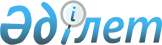 О внесении изменений и дополнений в решение районного маслихата от 23 декабря 2013 года № 23/1 "О районном бюджете Жамбылского района на 2014-2016 годы"Решение Жамбылского районного маслихата Северо-Казахстанской области от 1 июля 2014 года N 30/1. Зарегистрировано Департаментом юстиции Северо-Казахстанской области 17 июля 2014 года N 2857

      В соответствии со статьями 104, 106, пунктом 5 статьи 109, пунктами 1, 3 статьи 111 Бюджетного кодекса Республики Казахстан от 4 декабря 2008 года, статьей 21 Закона Республики Казахстан «О нормативных правовых актах» от 24 марта 1998 года, Жамбылский районный маслихат Северо-Казахстанской области РЕШИЛ:



      1. Внести в решение районного маслихата от 23 декабря 2013 года № 23/1 «О районном бюджете Жамбылского района на 2014-2016 годы» (зарегистрировано в Реестре государственной регистрации нормативных правовых актов под № 2498 от 20 января 2014 года, опубликовано 31 января 2014 года в газете «Ауыл арайы», 31 января 2014 года в газете «Сельская новь»), следующие изменения и дополнения:



      пункт 1 изложить в новой редакции:

      «1. Утвердить районный бюджет Жамбылского района на 2014-2016 годы согласно приложениям 1, 2, 3, 7 и 8 соответственно, в том числе на 2014 год в следующих объемах:

      1) доходы – 2 638 304,5 тысяч тенге, в том числе:

      налоговые поступления – 284 536 тысяч тенге;

      неналоговые поступления – 5 517,2 тысяч тенге;

      поступления от продажи основного капитала – 46 640 тысяч тенге;

      поступления трансфертов – 2 301 611,3 тысяч тенге;

      2) затраты – 2 644 315,4 тысяч тенге;

      3) чистое бюджетное кредитование – 7 312 тысяч тенге, в том числе:

      бюджетные кредиты – 10 414,9 тысяч тенге;

      погашение бюджетных кредитов – 3 102,9 тысяч тенге;

      4) сальдо по операциям с финансовыми активами – 3 000 тысяч тенге:

      приобретение финансовых активов – 3 000 тысяч тенге;

      поступления от продажи финансовых активов государства – 0 тенге;

      5) дефицит (профицит) бюджета – - 16 322,9 тысяч тенге;

      6) финансирование дефицита бюджета – 16 322,9 тысяч тенге:

      поступление займов – 10 386 тысяч тенге;

      погашение займов – 3 102,9 тысяч тенге;

      используемые остатки бюджетных средств – 9 039,8 тысяч тенге.»;



      пункт 14 дополнить подпунктом 2), 3):

      «2) 2 743 тысяч тенге – ремонт объектов в рамках развития сельских населенных пунктов по Дорожной карте занятости 2020;

      3) 3 105,9 тысяч тенге – проведение услуг по применению препаратов для профилактики и диагностике энзоотической болезней».



      пункт 14-1 изложить в новой редакции:

      «14-1. Предусмотреть расходы районного бюджета за счет свободных остатков бюджетных средств, сложившихся на начало финансового и возврата целевых трансфертов республиканского и областного бюджетов, неиспользованных в 2013 году согласно приложению 8.»;



      приложения 1, 8 к решению изложить в новой редакции, согласно приложениям 1, 2 к настоящему решению;



      2. Настоящее решение вводится в действие с 1 января 2014 года.      Председатель

      XXX внеочередной сессии

      Жамбылского районного маслихата                     Ш. Кайсин      Секретарь

      Жамбылского районного маслихата                     Б. Мусабаев

      Приложение 1

      к решению маслихата Жамбылского района

      от 1 июля 2014 года № 30/1      Приложение 1

      к решению маслихата Жамбылского района

      от 23 декабря 2013 года № 23/1 Бюджет Жамбылского района на 2014 год

      Приложение 2

      к решению маслихата

      Жамбылского района

      от 1 июля 2014 года № 30/1      Приложение 8

      к решению маслихата

      Жамбылского района

      от 23 декабря 2013 года № 23/1 Расходы районного бюджета за счет свободных остатков бюджетных средств, сложившихся на 1 января 2014 года и возврата целевых трансфертов, республиканского и областного бюджетов, неиспользованных (недоиспользованных) в 2013 году
					© 2012. РГП на ПХВ «Институт законодательства и правовой информации Республики Казахстан» Министерства юстиции Республики Казахстан
				Ка-те-го-рияКлассПод- классНаименованиеСумма (тысяч тенге)1. Доходы2 638 304,51231Налоговые поступления284 53603Социальный налог166 6641Социальный налог166 66404Hалоги на собственность90 0901Hалоги на имущество43 5203Земельный налог4 5504Hалог на транспортные средства31 8205Единый земельный налог10 20005Внутренние налоги на товары, работы и услуги15 5262Акцизы1 7783Поступления за использование природных и других ресурсов8 3004Сборы за ведение предпринимательской и профессиональной деятельности5 44808Обязательные платежи, взимаемые за совершение юридически значимых действий и (или) выдачу документов уполномоченными на то государственными органами или должностными лицами12 2561Государственная пошлина12 2562Неналоговые поступления5 517,201Доходы от государственной собственности3 1175Доходы от аренды имущества, находящегося в государственной собственности3 1137Вознаграждения по кредитам, выданным из государственного бюджета4,204Штрафы, пени, санкции, взыскания, налагаемые государственными учреждениями, финансируемыми из государственного бюджета, а также содержащимися и финансируемыми из бюджета (сметы расходов) Национального Банка Республики Казахстан1 3001Штрафы, пени, санкции, взыскания, налагаемые государственными учреждениями, финансируемыми из государственного бюджета, а также содержащимися и финансируемыми из бюджета (сметы расходов) Национального Банка Республики Казахстан, за исключением поступлений от организаций нефтяного сектора1 30006Прочие неналоговые поступления1 1001Прочие неналоговые поступления1 1003Поступления от продажи основного капитала46 64001Продажа государственного имущества, закрепленного за государственными учреждениями1 2001Продажа государственного имущества, закрепленного за государственными учреждениями1 20003Продажа земли и нематериальных активов45 4401Продажа земли45 4404Поступление трансфертов2 301 611,302Трансферты из вышестоящих органов государственного управления2 301 611,32Трансферты из областного бюджета2 301 611,3Функцио-нальная группаАдми-нис- тра- торПрог-раммаНаименованиеСумма (тысяч тенге)123АВ2)Затраты2 644 315,401Государственные услуги общего характера229 676112Аппарат маслихата района (города областного значения)10 457001Услуги по обеспечению деятельности маслихата района (города областного значения)10 335003Капитальные расходы государственного органа122122Аппарат акима района (города областного значения)60 560001Услуги по обеспечению деятельности акима района (города областного значения)57 760003Капитальные расходы государственного органа2 800123Аппарат акима района в городе, города районного значения, поселка, села, сельского округа134 447,2001Услуги по обеспечению деятельности акима района в городе, города районного значения, поселка, села, сельского округа130 926,2022Капитальные расходы государственного органа3 521459Отдел экономики и финансов района (города областного значения)24 212003Проведение оценки имущества в целях налогообложения250010Приватизация, управление коммунальным имуществом, постприватизационная деятельность и регулирование споров, связанных с этим225011Учет, хранение, оценка и реализация имущества, поступившего в коммунальную собственность600001Услуги по реализации государственной политики в области формирования и развития экономической политики, государственного планирования, исполнения бюджета и управления коммунальной собственностью района (города областного значения)23 13702Оборона4 971122Аппарат акима района (города областного значения)4 971005Мероприятия в рамках исполнения всеобщей воинской обязанности3 827006Предупреждение и ликвидация чрезвычайных ситуаций масштаба района (города областного значения)572007Мероприятия по профилактике и тушению степных пожаров районного (городского) масштаба, а также пожаров в населенных пунктах, в которых не созданы органы государственной противопожарной службы57204Образование2 009 901464Отдел образования района (города областного значения)2 009 901009Обеспечение деятельности организаций дошкольного воспитания и обучения61 058040Реализация государственного образовательного заказа в дошкольных организациях образования110 451003Общеобразовательное обучение1 763 805006Дополнительное образование для детей28 506001Услуги по реализации государственной политики на местном уровне в области образования8 446004Информатизация системы образования в государственных учреждениях образования района (города областного значения)2 534005Приобретение и доставка учебников, учебно-методических комплексов для государственных учреждений образования района (города областного значения)15 993007Проведение школьных олимпиад, внешкольных мероприятий и конкурсов районного (городского) масштаба276015Ежемесячная выплата денежных средств опекунам (попечителям) на содержание ребенка-сироты (детей-сирот), и ребенка (детей), оставшегося без попечения родителей6 910067Капитальные расходы подведомственных государственных учреждений и организаций11 92206Социальная помощь и социальное обеспечение108 929,4451Отдел занятости и социальных программ района (города областного значения)108 929002Программа занятости21 029004Оказание социальной помощи на приобретение топлива специалистам здравоохранения, образования, социального обеспечения, культуры, спорта и ветеринарии в сельской местности в соответствии с законодательством Республики Казахстан1 000005Государственная адресная социальная помощь7 160,3007Социальная помощь отдельным категориям нуждающихся граждан по решениям местных представительных органов10 307010Материальное обеспечение детей-инвалидов, воспитывающихся и обучающихся на дому1 032014Оказание социальной помощи нуждающимся гражданам на дому27 957016Государственные пособия на детей до 18 лет18 450,1017Обеспечение нуждающихся инвалидов обязательными гигиеническими средствами и предоставление услуг специалистами жестового языка, индивидуальными помощниками в соответствии с индивидуальной программой реабилитации инвалида2 818001Услуги по реализации государственной политики на местном уровне в области обеспечения занятости и реализации социальных программ для населения18 699011Оплата услуг по зачислению, выплате и доставке пособий и других социальных выплат47707Жилищно-коммунальное хозяйство33 450123Аппарат акима района в городе, города районного значения, поселка, села, сельского округа2 000027Ремонт и благоустройство объектов в рамках развития городов и сельских населенных пунктов по Дорожной карте занятости 20202 000458Отдел жилищно-коммунального хозяйства, пассажирского транспорта и автомобильных дорог района (города областного значения)10 000041Ремонт и благоустройство объектов в рамках развития городов и сельских населенных пунктов по Дорожной карте занятости 202010 000464Отдел образования района (города областного значения)2 743026Ремонт объектов в рамках развития городов и сельских населенных пунктов по Дорожной карте занятости 20202 743472Отдел строительства, архитектуры и градостроительства района (города областного значения)9 000003Проектирование, строительство и (или) приобретение жилья коммунального жилищного фонда9 000123Аппарат акима района в городе, города районного значения, поселка, села, сельского округа8 366008Освещение улиц населенных пунктов6 999010Содержание мест захоронений и погребение безродных172011Благоустройство и озеленение населенных пунктов1 195458Отдел жилищно-коммунального хозяйства, пассажирского транспорта и автомобильных дорог района (города областного значения)1 341016Обеспечение санитарии населенных пунктов1 34108Культура, спорт, туризм и информационное пространство108 108123Аппарат акима района в городе, города районного значения, поселка, села, сельского округа20 076006Поддержка культурно-досуговой работы на местном уровне20 076455Отдел культуры и развития языков района (города областного значения)28 280003Поддержка культурно-досуговой работы28 280465Отдел физической культуры и спорта района (города областного значения)6 641006Проведение спортивных соревнований на районном (города областного значения) уровне3 103007Подготовка и участие членов сборных команд района (города областного значения) по различным видам спорта на областных спортивных соревнованиях3 538455Отдел культуры и развития языков района (города областного значения)19 088006Функционирование районных (городских) библиотек18 496007Развитие государственного языка и других языков народа Казахстана592456Отдел внутренней политики района (города областного значения)9 100002Услуги по проведению государственной информационной политики через газеты и журналы9 100455Отдел культуры и развития языков района (города областного значения)7 167001Услуги по реализации государственной политики на местном уровне в области развития языков и культуры6 346032Капитальные расходы подведомственных государственных учреждений и организаций821456Отдел внутренней политики района (города областного значения)9 342001Услуги по реализации государственной политики на местном уровне в области информации, укрепления государственности и формирования социального оптимизма граждан5 835003Реализация мероприятий в сфере молодежной политики3 507465Отдел физической культуры и спорта района (города областного значения)8 414001Услуги по реализации государственной политики на местном уровне в сфере физической культуры и спорта5 294004Капитальные расходы государственного органа3 12010Сельское, водное, лесное, рыбное хозяйство, особо охраняемые природные территории, охрана окружающей среды и животного мира, земельные отношения69 777,9474Отдел сельского хозяйства и ветеринарии района (города областного значения)25 603,9001Услуги по реализации государственной политики на местном уровне в сфере сельского хозяйства и ветеринарии16 828003Капитальные расходы государственного органа120006Организация санитарного убоя больных животных1 000007Организация отлова и уничтожения бродячих собак и кошек295008Возмещение владельцам стоимости изымаемых и уничтожаемых больных животных, продуктов и сырья животного происхождения1 080011Проведение ветеринарных мероприятий по энзоотическим болезням животных3 105,9099Реализация мер по оказанию социальной поддержки специалистов3 175463Отдел земельных отношений района (города областного значения)10 869001Услуги по реализации государственной политики в области регулирования земельных отношений на территории района (города областного значения)7 869006Землеустройство, проводимое при установлении границ районов, городов областного значения, районного значения, сельских округов, поселков, сел3 000474Отдел сельского хозяйства и ветеринарии района (города областного значения)33 305013Проведение противоэпизоотических мероприятий33 30511Промышленность, архитектурная, градостроительная и строительная деятельность15 479472Отдел строительства, архитектуры и градостроительства района (города областного значения)15 479001Услуги по реализации государственной политики в области строительства, архитектуры и градостроительства на местном уровне10 287013Разработка схем градостроительного развития территории района, генеральных планов городов районного (областного) значения, поселков и иных сельских населенных пунктов4 900015Капитальные расходы государственного органа29212Транспорт и коммуникации22 407123Аппарат акима района в городе, города районного значения, поселка, села, сельского округа3 149013Обеспечение функционирования автомобильных дорог в городах районного значения, поселках, селах, сельских округах3 149458Отдел жилищно-коммунального хозяйства, пассажирского транспорта и автомобильных дорог района (города областного значения)19 258023Обеспечение функционирования автомобильных дорог19 25813Прочие37 442469Отдел предпринимательства района (города областного значения)6 282001Услуги по реализации государственной политики на местном уровне в области развития предпринимательства и промышленности6 282123Аппарат акима района в городе, города районного значения, поселка, села, сельского округа21 907040Реализация мер по содействию экономическому развитию регионов в рамках Программы «Развитие регионов»21 907458Отдел жилищно-коммунального хозяйства, пассажирского транспорта и автомобильных дорог района (города областного значения)7 338001Услуги по реализации государственной политики на местном уровне в области жилищно-коммунального хозяйства, пассажирского транспорта и автомобильных дорог7 218013Капитальные расходы государственного органа120459Отдел экономики и финансов района (города областного значения)1 915012Резерв местного исполнительного органа района (города областного значения)1 91514Обслуживание долга4,2459Отдел экономики и финансов района (города областного значения)4,2021Обслуживание долга местных исполнительных органов по выплате вознаграждений и иных платежей по займам из областного бюджета4,215Трансферты4 169,7459Отдел экономики и финансов района (города областного значения)4 169,7006Возврат неиспользованных (недоиспользованных) целевых трансфертов4 169,73)Чистое бюджетное кредитование7 312Бюджетные кредиты10 414,910Сельское, водное, лесное, рыбное хозяйство, особо охраняемые природные территории, охрана окружающей среды и животного мира, земельные отношения10 414,9474Отдел сельского хозяйства и ветеринарии района (города областного значения)10 414,9009Бюджетные кредиты для реализации мер социальной поддержки специалистов10 414,9Катего- рияКлассПод- классНаименованиеСумма (тысяч тенге)5Погашение бюджетных кредитов3 102,901Погашение бюджетных кредитов3 102,91Погашение бюджетных кредитов, выданных из государственного бюджета3 102,9Функцио-нальная группаАдми-нис- тра- торПрог-раммаНаименованиеСумма (тысяч тенге)4) Сальдо по операциям с финансовыми активами3 000Приобретение финансовых активов3 00013Прочие3 000458Отдел жилищно-коммунального хозяйства, пассажирского транспорта и автомобильных дорог района (города областного значения)3 000065Формирование или увеличение уставного капитала юридических лиц3 000Катего- рияКлассПод- классНаименованиеСумма (тысяч тенге)6Поступления от продажи финансовых активов государства001Поступления от продажи финансовых активов государства01Поступления от продажи финансовых активов внутри страны05) Дефицит бюджета-16 322,96) Финансирование дефицита бюджета16 322,97Поступления займов10 38601Внутренние государственные займы10 3862Договоры займа10 386Функцио-нальная группаАдми-нис- тра- торПрог-раммаНаименованиеСумма (тысяч тенге)16Погашение займов3 102,9459Отдел экономики и финансов района (города областного значения)3 102,9005Погашение долга местного исполнительного органа перед вышестоящим бюджетом3 102,9Катего- рияКлассПод- классНаименованиеСумма (тысяч тенге)8Используемые остатки бюджетных средств9 039,81Остатки бюджетных средств9 039,81Свободные остатки бюджетных средств9 039,8Функцио-нальная группаАдми- нис- траторПрог- раммаНаименованиеСумма (тысяч тенге)1Государственные услуги общего характера4007122Аппарат акима района (города областного значения)4007001Услуги по обеспечению деятельности акима района (города областного значения)1207003Капитальные расходы государственного органа28004Образование668464Отдел образования района (города областного значения)668006Дополнительное образование для детей66810Сельское, водное, лесное, рыбное хозяйство, особо охраняемые природные территории, охрана окружающей среды и животного мира, земельные отношения28,9474Отдел сельского хозяйства и ветеринарии района (города областного значения)28,9009Бюджетные кредиты для реализации мер социальной поддержки специалистов28,911Промышленность, архитектурная, градостроительная и строительная деятельность166,2472Отдел строительства, архитектуры и градостроительства района (города областного значения)166,2001Услуги по реализации государственной политики в области строительства, архитектуры и градостроительства на местном уровне166,215Трансферты4169,7459Отдел экономики и финансов района (города областного значения)4169,7006Возврат неиспользованных (недоиспользованных) целевых трансфертов4169,7итого9039,8